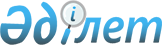 О внесении изменения в постановление акимата Алгинского района от 31 декабря 2020 года № 446 "Об установлении квоты рабочих мест для инвалидов по Алгинскому району на 2021 год"Постановление акимата Алгинского района Актюбинской области от 15 апреля 2021 года № 156. Зарегистрировано Департаментом юстиции Актюбинской области 16 апреля 2021 года № 8247
      В соответствии со статьей 31 Закона Республики Казахстан от 23 января 2001 года "О местном государственном управлении и самоуправлении в Республике Казахстан", статьями 9, 27 Закона Республики Казахстан от 6 апреля 2016 года "О занятости населения" и статьей 50 Закона Республики Казахстан от 6 апреля 2016 года "О правовых актах", акимат Алгинского района ПОСТАНОВЛЯЕТ:
      1. Внести в постановление акимата Алгинского района от 31 декабря 2020 года № 446 "Об установлении квоты рабочих мест для инвалидов по Алгинскому району на 2021 год" (зарегистрированное в Реестре государственной регистрации нормативных правовых актов за № 7935, опубликованное 12 января 2021 года в эталонном контрольном банке нормативных правовых актов Республики Казахстан в электронном виде) следующее изменение:
      приложение к указанному постановлению изложить в новой редакции согласно приложению к настоящему постановлению.
      2. Государственному учреждению "Алгинский районный отдел занятости и социальных программ" в установленном законодательством порядке обеспечить:
      1) государственную регистрацию настоящего постановления в Департаменте юстиции Актюбинской области;
      2) обеспечить размещение данного постановления на интернет - ресурсе акимата Алгинского района после его официального опубликования.
      3. Контроль за исполнением настоящего постановления возложить на курирующего заместителя акима района.
      4. Настоящее постановление вводится в действие по истечении десяти календарных дней после дня его первого официального опубликования. Квота рабочих мест для инвалидов по Алгинскому району на 2021 год в разрезе организаций
					© 2012. РГП на ПХВ «Институт законодательства и правовой информации Республики Казахстан» Министерства юстиции Республики Казахстан
				
      Аким Алгинского района 

Н. Ержанов
Приложение к постановлению акимата Алгинского района от 15 апреля 2021 года № 156Приложение к постановлению акимата Алгинского района от 31 декабря 2020 года № 446
№
Наименование организации
Списочная численность работников
Размер квоты (% от списочной численности работников)
Количество рабочих мест (единиц)
1
Коммунальное государственное учреждение "Алгинская школа- сад № 1" государственного учреждения "Отдел образования Алгинского района Управления образования Актюбинской области"
58
2 %
1
2
Коммунальное государственное учреждение "Алгинская средняя школа № 2 имени В.И. Пацаева" государственного учреждения "Отдел образования Алгинского района Управления образования Актюбинской области"
55
2 %
1
3
Коммунальное государственное учреждение "Алгинская казахская средняя школа № 3" государственного учреждения "Отдел образования Алгинского района Управления образования Актюбинской области"
56
2 %
1
4
Коммунальное государственное учреждение "Алгинская средняя школа № 4" государственного учреждения "Отдел образования Алгинского района Управления образования Актюбинской области"
57
2 %
1
5
Коммунальное государственное учреждение "Алгинская школа - гимназия" государственного учреждения "Отдел образования Алгинского района Управления образования Актюбинской области"
68
2 %
1
6
Коммунальное государственное учреждение "Школа – сад имени Есет батыра" государственного учреждения "Отдел образования Алгинского района Управления образования Актюбинской области"
60
2 %
1
7
Коммунальное государственное учреждение "Бестамакская средняя школа" государственного учреждения "Отдел образования Алгинского района Управления образования Актюбинской области"
108
3 %
3
8
Коммунальное государственное учреждение "Ушкудукская школа - сад" государственного учреждения "Отдел образования Алгинского района Управления образования Актюбинской области"
84
2 %
2
9
Государственное коммунальное казенное предприятие "Детский ясли - сад № 4 "Балбөбек" государственного учреждения "Отдел образования Алгинского района Управления образования Актюбинской области"
60
2 %
1
10
Государственное коммунальное казенное предприятие "Алгинский детский ясли - сад № 1 "Еркетай" государственного учреждения "Отдел образования Алгинского района Управления образования Актюбинской области"
70
2 %
1
11
Государственное коммунальное казенное предприятие "Алгинский индустриально - технический колледж" государственного учреждения "Управление образования Актюбинской области"
58
2 %
1
12
Государственное коммунальное предприятие "Алгинская районная больница" на праве хозяйственного ведения государственного учреждения "Управление здравоохранения Актюбинской области"
200
3 %
6
13
Государственное коммунальное казенное предприятие "Алгинский районный дом культуры" государственного учреждения "Алгинский районный отдел культуры, развития языков, физической культуры и спорта Актюбинской области"
99
2 %
2
14
Коммунальное государственное предприятие "Алга-Жылу" на праве хозяйственного ведения при государственном учреждении "Алгинский районный отдел жилищно-коммунального хозяйства, пассажирского транспорта и автомобильных дорог"
91
2 %
2
15
Государственное коммунальное предприятие "Алгинская детско-юношеская спортивная школа" государственного учреждения "Управление физической культуры и спорта Актюбинской области"
55
2 %
1
16
Коммунальное государственное учреждение "Актюбинский областной реабилитационный (специальный) центр" государственного учреждения "Управление образования Актюбинской области"
72
2 %
1
17
Коммунальное государственное учреждение "Детский оздоровительный лагерь "Күншуақ"" государственного учреждения "Управление образования Актюбинской области"
52
2 %
1
18
Государственное учреждение "Аппарат акима Алгинского района"
55
2 %
1
19
Товарищество с ограниченной ответственностью "Бабәк –Курылыс"
95
2 %
2